IB Physics Currents and Circuits - Chapter 18&19 SyllabusBlockIn class :Due on this class:M1Oct 26GW-Current, Voltage, PowerIW-Circuit PHET Part 1VF 18A, 18B, 18D, 18ETurn in Electric Field Mapping (1), Millikan Oil Drop (4), and RC Circuits Labs (2)T2Oct 27GW-Solving Series and Parallel circuitsIW-Circuit PHET Part 2VF 18F, 18G, 18HTh2¼Oct 29No School – Teacher PDF2¾Oct 30No School – ConferencesM3Nov 2SA18.1 CurrentsVF-18I Reducing ResistancesGW-Single Popper Networks (18J1)Turn in FA18.1T4Nov 3GW-Solving Double Popping NetworksGW-FA19.1 Series and ParallelVF 18I?VF 18J1?VF 18J2Th5Nov 5SA19.1 Parallel and SeriesVF-18L Kirchhoff's LawsDI-Kirchhoff's LawsTurn in FA19.1F6Nov 6GW-Kirchhoff's LawsGW-FA19.2 Network ReductionsVF 18LM7Nov 9SA19.2 NetworksIW-FA19.3 Kirchhoff'sGW-LabsTurn in FA19.2VF Labs - R wire, LB+D, IRB, OSCT8Nov 10SA19.3 Kirchhoff's LawsIW-VF 18C1, 18C2GW-LabsTurn in FA19.3Th9Nov 12GW-LabsVF 18C1 and 18C2Turn in FA18.2 (Resistivity and drift)F10Nov 13GW-LabsVF 18N Turn in FA19.4 (Adding Capacitors)M1Nov 16MAGNETS!!!!!!!!!DI-Demos and the three right hand rulesGW-20.1, 20.2a-dTurn in IB Questions VF 20A, 20B, 20CAssignments5 Labs/Pre LabResistance of wire – You design the DCP (30 pts)Resistance of light bulb and diode (30 pts)Internal resistance of a battery (20 pts)Oscilloscope Lab – Quick thing with the oscilloscope (20 pts)4 summative/6 Formative Assessments18.1 - Ohm’s law, current, power18.2 - Resistivity and electron drift speed (No summative)19.1 - Simple series and parallel circuits19.2 - Networks of circuits19.3 - Kirchhoff's Laws19.4 - Capacitors in parallel and series (No Summative)Handouts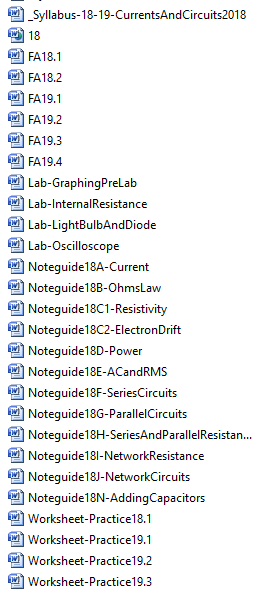 